                              Our Lady of Peace Catholic Primary and Nursery School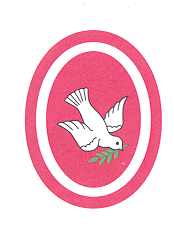                          	    5 St Dunstan  Weekly Timetable – 2019                                             ‘With Christ in our hearts, together we grow.’MondayTuesdayWednesdayThursdayFriday8.45 – 8.55 amMorning MathsMorning MathsMorning MathsMorning MathsMorning Maths9.00 - 9.30amAssembly AssemblyAssemblyAssemblyAssembly 9.30 – 9.45amGPSGPSSpellingsGPSGPS9.45 – 10.45amEnglishEnglishEnglishEnglishEnglish10.45 – 11.00amBREAKBREAKBREAKBREAKBREAK11.00 – 12.00pmMathsMathsMathsMathsMaths12.00 – 1.00pmLUNCHLUNCHLUNCHLUNCHLUNCH1.00 – 2.00pmTopic G Reading 1- 1.30ScienceREPE 1-2pm1.00 – 2.00pmTopic Art/ DT 1.30 – 2.20ScienceREPE 1-2pm2.00 – 3.10pmFrench – 1.50 – 2.35Art/ DT 1.30 – 2.20ScienceMusic -1.50- 2.20PSHE 2- 2.152.00 – 3.10pmFrench – 1.50 – 2.35Art/ DT 1.30 – 2.20REMusic -1.50- 2.20ICT2.00 – 3.10pmFrench – 1.50 – 2.35Games 2.20 - 3REMusic -1.50- 2.20ICT2.00 – 3.10pmGuided Reading2.35 – 3.10Games 2.20 - 3REG Reading 2.20 -2.50ICT2.00 – 3.10pmGuided Reading2.35 – 3.10Games 2.20 - 3REPSHE – 2.50 – 3.10Golden Time